西安文理学院学生赴国（境）外交流学习奖助学金申请表（本科生）申请人基本情况姓  名性  别民  族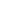 1寸照片申请人基本情况所在院系专业1寸照片申请人基本情况年  级学  号1寸照片申请人基本情况籍  贯出生年月日1寸照片申请人基本情况大学英语四六级成绩家庭经济情况申请人基本情况身份证号  码护照号（没有可不填）申请人基本情况手机号码电子邮件项目基本情况项目名称：项目名称：项目名称：项目名称：项目名称：项目名称：项目名称：项目基本情况赴访国家或地区及学校名称：赴访国家或地区及学校名称：赴访国家或地区及学校名称：赴访国家或地区及学校名称：赴访国家或地区及学校名称：赴访国家或地区及学校名称：赴访国家或地区及学校名称：项目基本情况出境起止时间：自       年      月      日 至        年       月       日。出境起止时间：自       年      月      日 至        年       月       日。出境起止时间：自       年      月      日 至        年       月       日。出境起止时间：自       年      月      日 至        年       月       日。出境起止时间：自       年      月      日 至        年       月       日。出境起止时间：自       年      月      日 至        年       月       日。出境起止时间：自       年      月      日 至        年       月       日。项目基本情况项目类别：□ 学位项目    □学分项目         □ 短期 项目   □交流或游学项目            □ 其他 ________________项目类别：□ 学位项目    □学分项目         □ 短期 项目   □交流或游学项目            □ 其他 ________________项目类别：□ 学位项目    □学分项目         □ 短期 项目   □交流或游学项目            □ 其他 ________________项目类别：□ 学位项目    □学分项目         □ 短期 项目   □交流或游学项目            □ 其他 ________________项目类别：□ 学位项目    □学分项目         □ 短期 项目   □交流或游学项目            □ 其他 ________________项目类别：□ 学位项目    □学分项目         □ 短期 项目   □交流或游学项目            □ 其他 ________________项目类别：□ 学位项目    □学分项目         □ 短期 项目   □交流或游学项目            □ 其他 ________________申请人承诺本人出境访问期间不涉及政治敏感问题、无知识产权保护问题。本人将遵守西安文理学院有关学生出国（境）的规章制度，承诺及时办理注册、学籍、缴费、返校报到等手续。因个人原因违反学校相关规定，责任和后果由学生本人承担。本人将遵守出访国家的法律法规，遵守接待学校的校规校纪。本人将自行购买出访期间的医疗及意外保险。本人保证按期回国。本人有义务在出境访问期间确保个人财产及人身安全。申请人签字：                     年       月     日本人出境访问期间不涉及政治敏感问题、无知识产权保护问题。本人将遵守西安文理学院有关学生出国（境）的规章制度，承诺及时办理注册、学籍、缴费、返校报到等手续。因个人原因违反学校相关规定，责任和后果由学生本人承担。本人将遵守出访国家的法律法规，遵守接待学校的校规校纪。本人将自行购买出访期间的医疗及意外保险。本人保证按期回国。本人有义务在出境访问期间确保个人财产及人身安全。申请人签字：                     年       月     日本人出境访问期间不涉及政治敏感问题、无知识产权保护问题。本人将遵守西安文理学院有关学生出国（境）的规章制度，承诺及时办理注册、学籍、缴费、返校报到等手续。因个人原因违反学校相关规定，责任和后果由学生本人承担。本人将遵守出访国家的法律法规，遵守接待学校的校规校纪。本人将自行购买出访期间的医疗及意外保险。本人保证按期回国。本人有义务在出境访问期间确保个人财产及人身安全。申请人签字：                     年       月     日本人出境访问期间不涉及政治敏感问题、无知识产权保护问题。本人将遵守西安文理学院有关学生出国（境）的规章制度，承诺及时办理注册、学籍、缴费、返校报到等手续。因个人原因违反学校相关规定，责任和后果由学生本人承担。本人将遵守出访国家的法律法规，遵守接待学校的校规校纪。本人将自行购买出访期间的医疗及意外保险。本人保证按期回国。本人有义务在出境访问期间确保个人财产及人身安全。申请人签字：                     年       月     日本人出境访问期间不涉及政治敏感问题、无知识产权保护问题。本人将遵守西安文理学院有关学生出国（境）的规章制度，承诺及时办理注册、学籍、缴费、返校报到等手续。因个人原因违反学校相关规定，责任和后果由学生本人承担。本人将遵守出访国家的法律法规，遵守接待学校的校规校纪。本人将自行购买出访期间的医疗及意外保险。本人保证按期回国。本人有义务在出境访问期间确保个人财产及人身安全。申请人签字：                     年       月     日本人出境访问期间不涉及政治敏感问题、无知识产权保护问题。本人将遵守西安文理学院有关学生出国（境）的规章制度，承诺及时办理注册、学籍、缴费、返校报到等手续。因个人原因违反学校相关规定，责任和后果由学生本人承担。本人将遵守出访国家的法律法规，遵守接待学校的校规校纪。本人将自行购买出访期间的医疗及意外保险。本人保证按期回国。本人有义务在出境访问期间确保个人财产及人身安全。申请人签字：                     年       月     日本人出境访问期间不涉及政治敏感问题、无知识产权保护问题。本人将遵守西安文理学院有关学生出国（境）的规章制度，承诺及时办理注册、学籍、缴费、返校报到等手续。因个人原因违反学校相关规定，责任和后果由学生本人承担。本人将遵守出访国家的法律法规，遵守接待学校的校规校纪。本人将自行购买出访期间的医疗及意外保险。本人保证按期回国。本人有义务在出境访问期间确保个人财产及人身安全。申请人签字：                     年       月     日所在学院负责人意见签字：                          年       月     日签字：                          年       月     日签字：                          年       月     日签字：                          年       月     日签字：                          年       月     日签字：                          年       月     日签字：                          年       月     日国际交流处负责人意见签字：                          年       月     日签字：                          年       月     日签字：                          年       月     日签字：                          年       月     日签字：                          年       月     日签字：                          年       月     日签字：                          年       月     日学生工作处负责人意见签字：                          年       月     日签字：                          年       月     日签字：                          年       月     日签字：                          年       月     日签字：                          年       月     日签字：                          年       月     日签字：                          年       月     日